  Gymnázium, Šrobárova 1, 042 23 Košice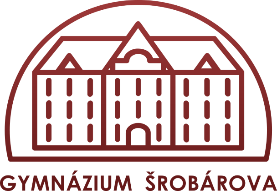 Príloha č. 2 výzvyŠpecifikácia predmetu zákazky – Chlieb a pečivoPožiadavky na mlynské výrobky:1. bez obsahu konzervačných látok, syntetických farbív a dochucovadiel,2. Vyžadujeme dodávku v lehote, v ktorej z doby spotreby vyznačenej na dodanom tovareneuplynula viac ako 1/3.
Podpis štatutárneho zástupcu:Pečiatka a podpis:Por. č.Druh tovaruMJPredpokladané množstvoJednotková cena bez DPH v EURCena spolu bez DPH v EURJednotková  cena s DPH v EURCena spolu s DPH v EUR1Chlieb celozrnný tmavý pšenično -ražný/rezaný/900gkg20002Chlieb zemiakový/krájaný/900gkg20003Pečivo sladké/twister,rožky plnené,šatôčky,Pľundra,tlačený koláč/ks70004    Bábovka 350gKs10005Rožky tukový malý -50gKs30006SendvičKs20007Pagáč škvarkovýKs30008Pizza rožok s kečupom a syrom 100gKs20009Závin s plnkou/mak,orech,kakao/500gKs300010Slimák čokoládový s van.krémom 80gKs3000